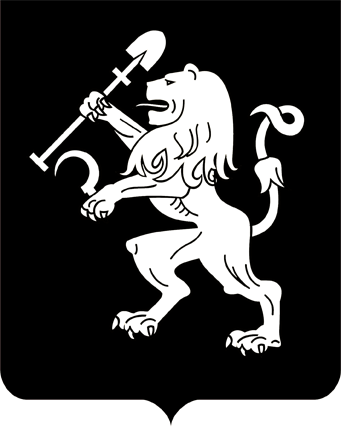 АДМИНИСТРАЦИЯ ГОРОДА КРАСНОЯРСКАПОСТАНОВЛЕНИЕО внесении изменения в постановление администрации города от 26.10.2018 № 665На основании решения городской комиссии по рассмотрению               тарифов (цен) (протокол от 09.07.2020 № 13), в соответствии со ста-       тьей 101 Федерального закона от 29.12.2012 № 273-ФЗ «Об образо-           вании в Российской Федерации», статьей 17 Федерального закона                       от 06.10.2003 № 131-ФЗ «Об общих принципах организации местного            самоуправления в Российской Федерации», решением Красноярского          городского Совета от 22.12.2006  № 12-263 «О порядке установления тарифов (цен) на услуги (работы) муниципальных предприятий и учреждений», руководствуясь статьями 41, 58, 59, 66 Устава города Крас-ноярска, ПОСТАНОВЛЯЮ:1. Внести изменение в приложение к постановлению администрации города от 26.10.2018 № 665 «Об утверждении тарифов (цен)           на платные образовательные услуги (работы), оказываемые МБОУ «Средняя школа № 4», изложив его в редакции согласно приложению             к настоящему постановлению. 2. Настоящее постановление опубликовать в газете «Городские новости» и разместить на официальном сайте администрации города.3. Постановление вступает в силу со дня его официального опубликования.Глава города                                                                                 С.В. ЕреминПриложениек постановлениюадминистрации городаот ____________ № _________«Приложениек постановлениюадминистрации городаот 26.10.2018 № 665ТАРИФЫ (ЦЕНЫ)на платные образовательные услуги (работы), оказываемые муниципальным бюджетным общеобразовательным учреждением «Средняя школа № 4»                        *Под часом понимается продолжительность занятий в соответствии                с рекомендуемыми режимами занятий, предусмотренными государственными санитарными правилами и нормативами для образовательных учреждений соответствующих типов и видов.».14.08.2020№ 619№ п/пНаименование услуги (работы)Количество человекв группеТариф,руб./чел./час.*1Дошколенок10105,002Спортивные игры10115,003Углубленное изучение школьных предметов5140,004Группа продленного дня1070,005Иностранные языки (изучение специальных модульных циклов дисциплин, не предусмотренных учебным планом)10104,006Информатика (информационные технологии)10105,00